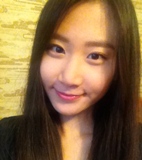 M I C H E L L E   A H NQUALIFICATIONS	Languages: English, American Sign Language			Computer user: Microsoft Word, PowerPoint, Excel, Publisher and SPSS_____________________________________________________________________________________________________EDUCATION		York University 				 September 2010-July 2014Bachelor of Arts with Honours: Psychology_____________________________________________________________________________________________________WORK EXPERIENCEChild Care | May 2008-October 2014	 Supervised and maintained discipline of children in the absence of parents	  Engaged the children in leisure activities such as arts and crafts, outings and exercise  Assisted homework help in various subjects and offered effective study habits Carried out household chores, ensuring a clean and safe environment for the children Reported to the parents of the child’s activities while the parents were awayGeorge Harvey Collegiate Institute | March 2010–June 2010		 Instructed an informative leadership program to equip students with transferable skills that will allow them to develop and strengthen one’s personal empowerment, confidence and social relationships to ultimately prevent bullying   Monitored and directed cooperative games and activities that centered around problem solving, teamwork and collective decision makingMuskoka Woods | March 2010, April 2011Camp Counselor Collaborated with a team of three peers to implement various activities (such as arts and crafts, rock climbing, high and low ropes course) that reflected the importance of group cohesion, which was followed by a debrief with the campers  Ensured safety protocols were clearly defined and practiced Sacred Heart of Jesus Parish | September 2011-2013Sunday School Teacher Submitted lesson plans and delivered the material to children 5-7 years of age Prepared instructional and interactive classroom activities with the use of PowerPoint Organized events and field trips related to Sunday School (Christmas Concert, Parish Picnic)Shoreham Public School | September-July 2014School-Based Mentor (for Grade 5)Developed a positive relationship with the students and learned various teaching methods that catered to each student’s needsMentored students in transitioning smoothly in social situations by teaching appropriate verbal and nonverbal communication in order to foster healthy peer relationships and self-confidenceRecorded the students’ behaviour and daily activity within the classroom to view their academic and social progress throughout the year Succeeded in contributing towards the students’ academic achievement by encouraging active participation, helping out with homework, providing support and constructive feedback on the mentees’ performance to further personal growth